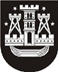 KLAIPĖDOS MIESTO SAVIVALDYBĖS TARYBASPRENDIMASDĖL KLAIPĖDOS MIESTO SAVIVALDYBĖS TARYBOS 2015 m. GEGUŽĖS 7 d. sprendimo Nr. T2-88 „Dėl KLAIPĖDOS MIESTO SAVIVALDYBĖS administracijos direktoriaus PAVADUOTOJO SKYRIMO“ pakeitimo2018 m. gruodžio 20 d. Nr. T2-289KlaipėdaVadovaudamasi Lietuvos Respublikos vietos savivaldos įstatymo 16 straipsnio 2 dalies 9 punktu ir 18 straipsnio 1 dalimi, Lietuvos Respublikos valstybės tarnybos įstatymo (2018 m. birželio 29 d. įstatymo Nr. VIII-1316 redakcija) 30 straipsnio 1 dalies 2 punktu, Klaipėdos miesto savivaldybės taryba nusprendžia:1. Pakeisti Klaipėdos miesto savivaldybės tarybos 2015 m. gegužės 7 d. sprendimą Nr. T2-88 „Dėl Klaipėdos miesto savivaldybės administracijos direktoriaus pavaduotojo skyrimo“ ir 2 punktą išdėstyti taip:„2. Skirti Klaipėdos miesto savivaldybės administracijos direktoriaus pavaduotojui 40 procentų priemoką už papildomų užduočių atlikimą, kai dėl to viršijamas įprastas darbo krūvis arba kai vykdomos pareigybės aprašyme nenumatytos funkcijos: Mobilizacijos plano koordinavimą, darbą su seniūnaičiais, gyventojų apklausų organizavimą, komunikacijos ir gyventojų įtraukties veiklos programos parengimą, atstovavimą įstaigai renginiuose ne darbo valandomis.“2. Nustatyti, kad priemoka skiriama nuo 2019 m. sausio 1 d. iki kadencijos pabaigos, bet ne ilgiau kaip iki 2019 m. birželio 30 d.Savivaldybės merasVytautas Grubliauskas